學生作品示例a. 學生課堂筆記示例一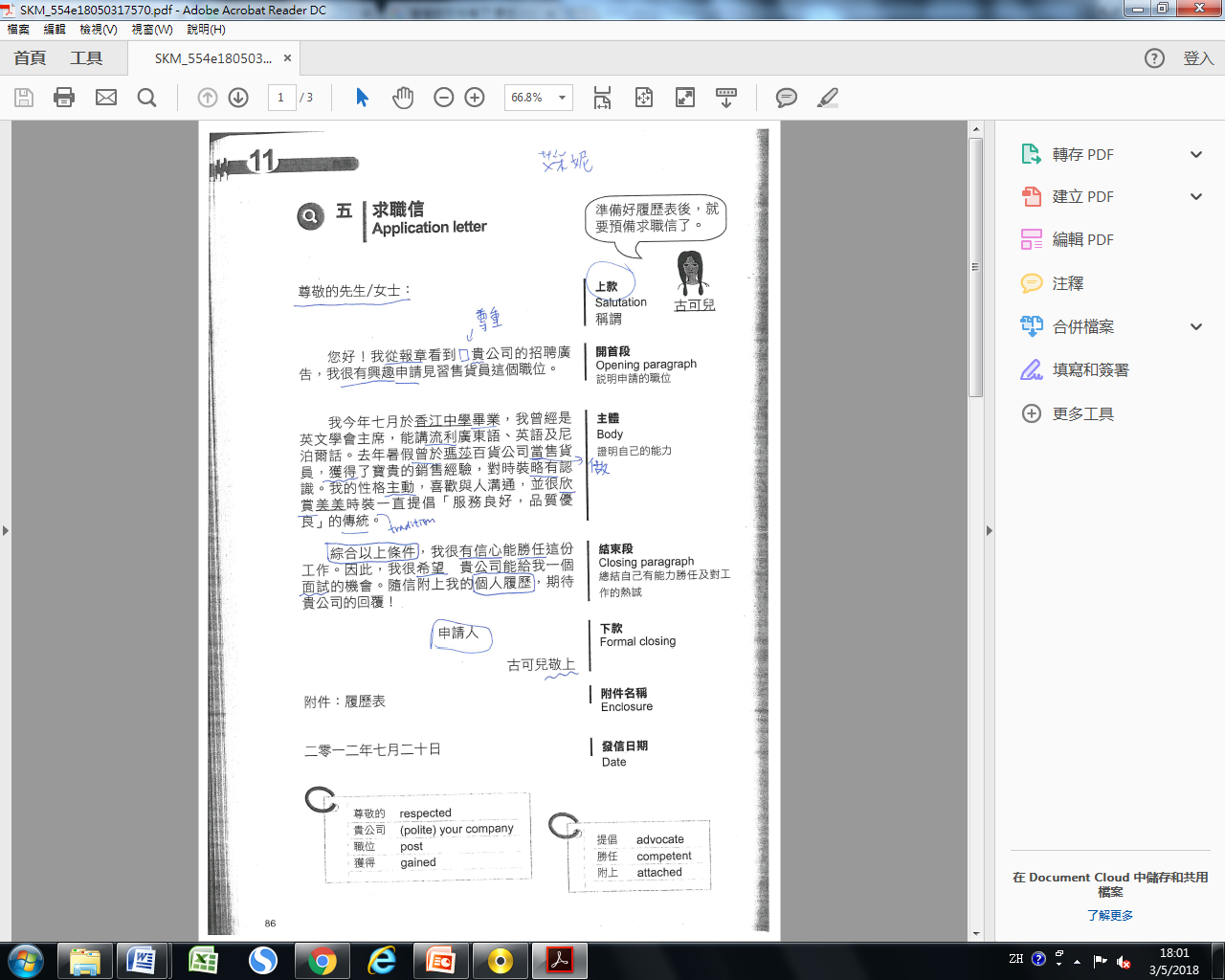 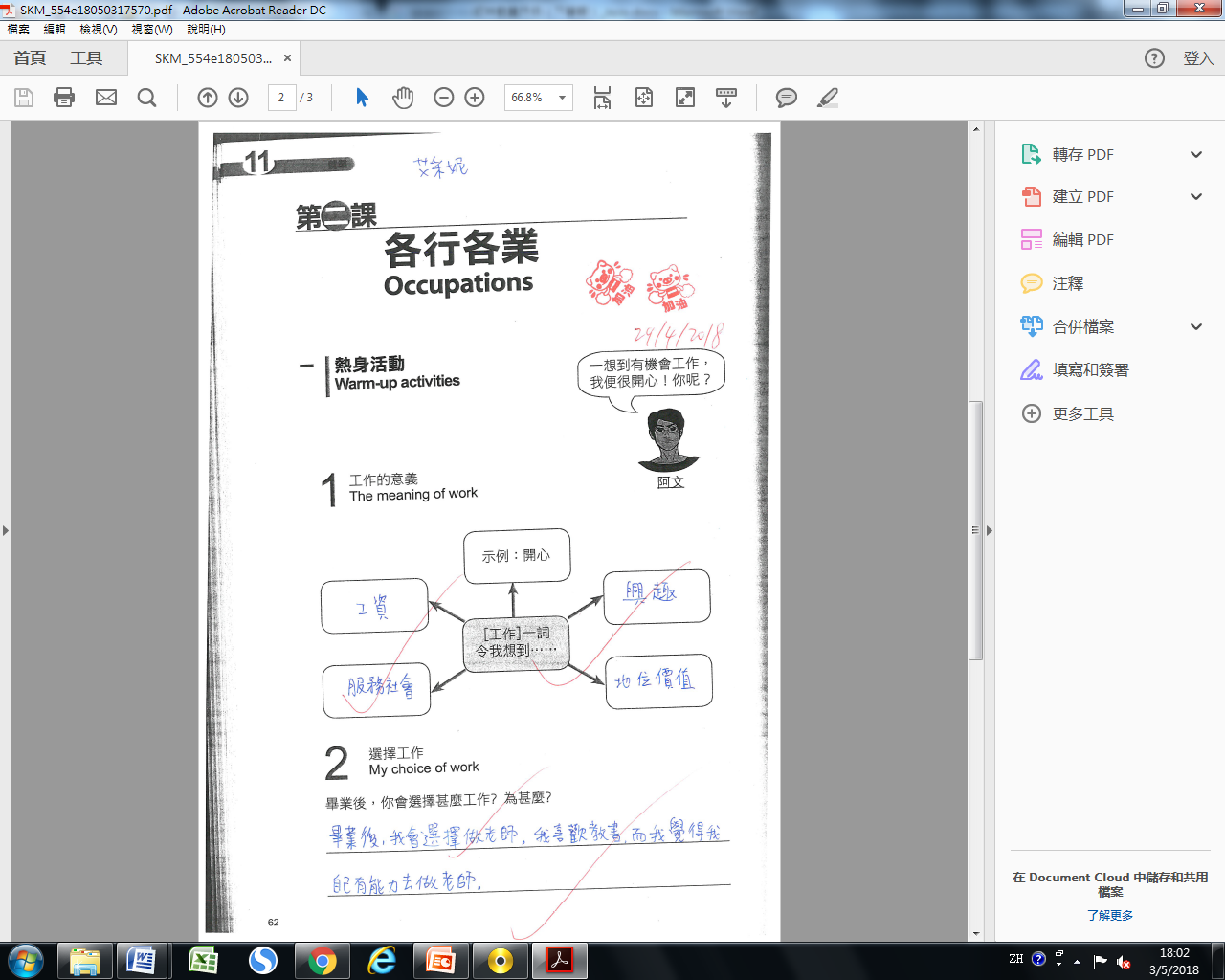 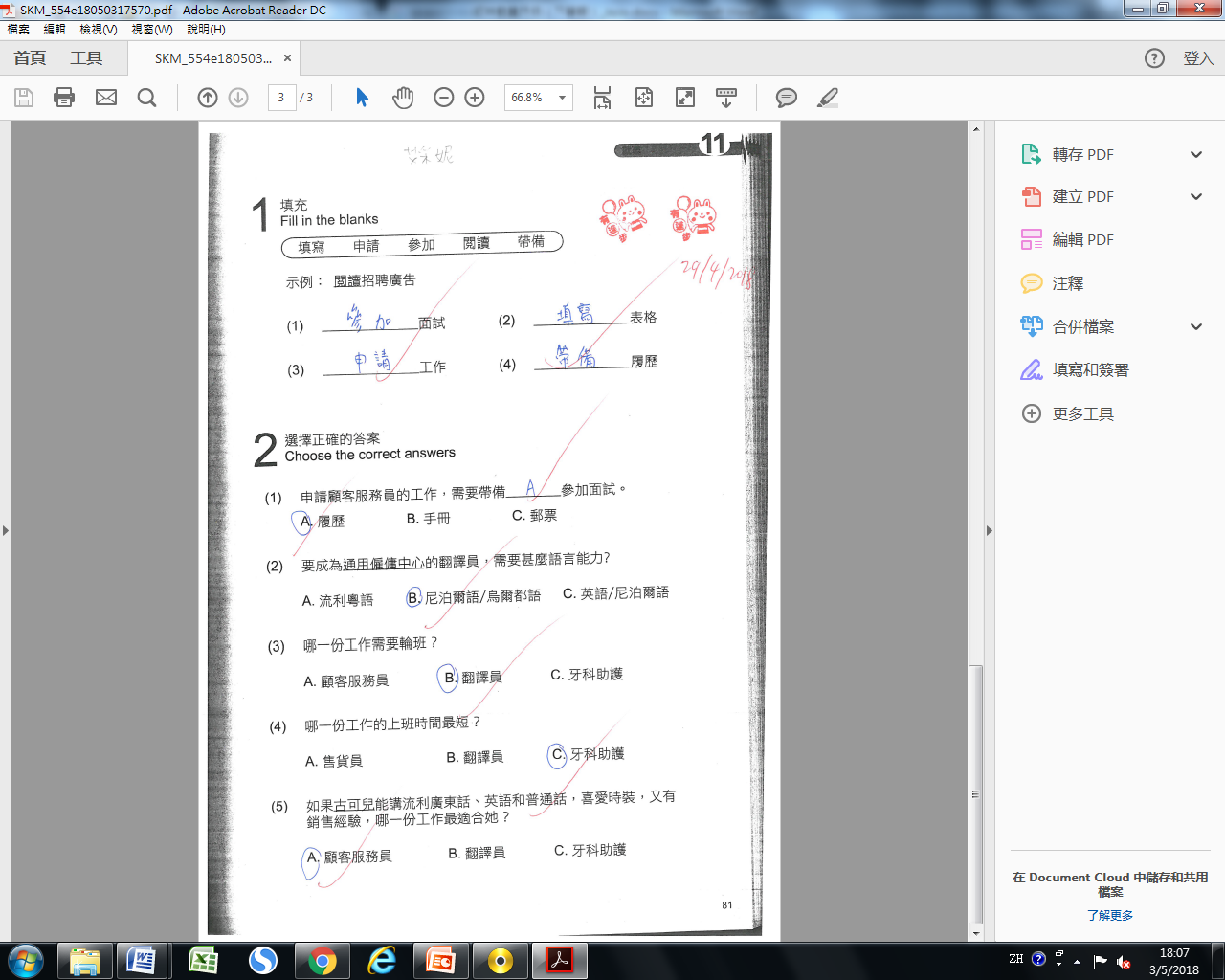 b. 學生課堂筆記示例二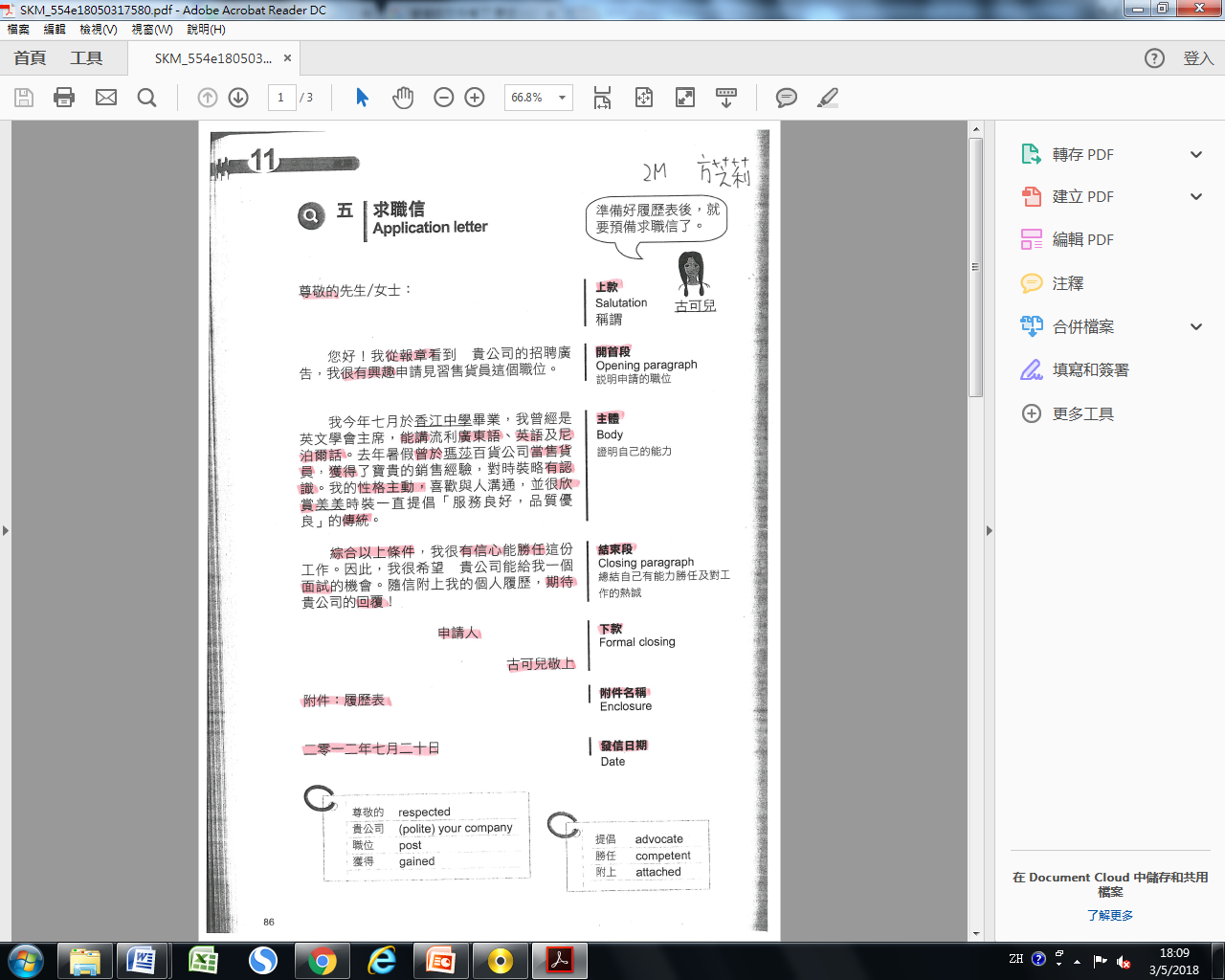 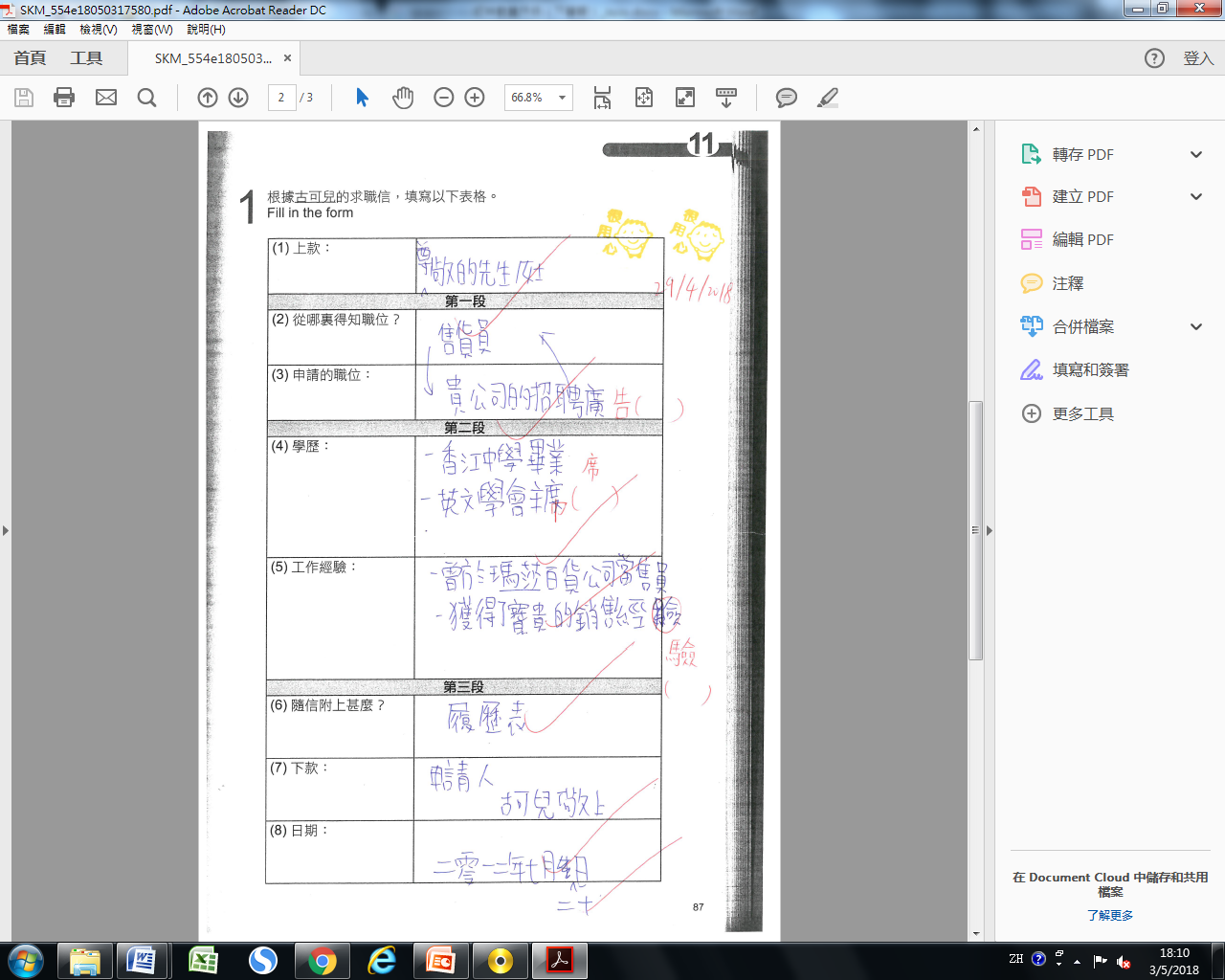 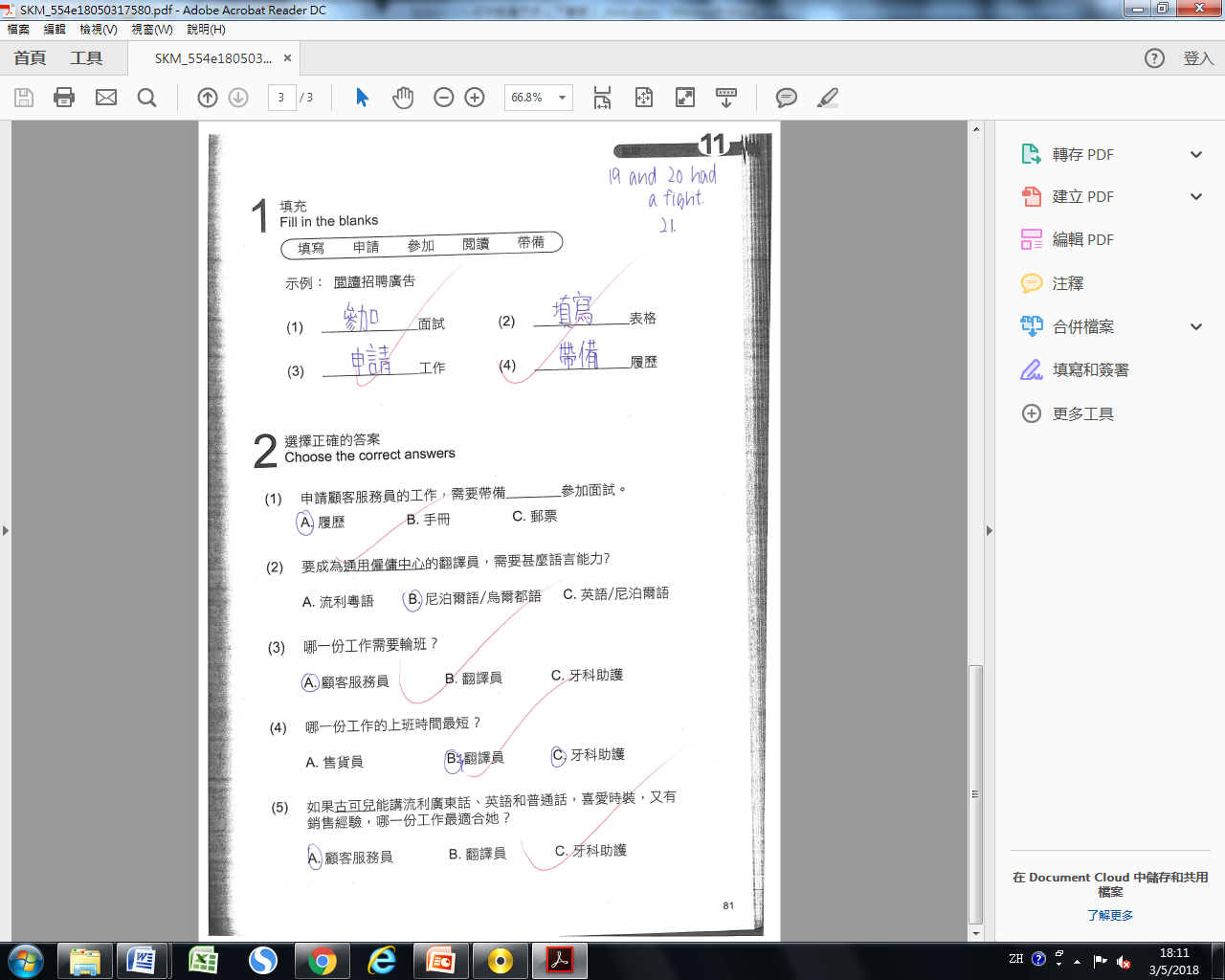 